Data Item DescriptionFinal Certified WeightDID E096-1Prepared by:	Vancouver Shipyards Co. Ltd.50 Pemberton Ave.North Vancouver, BC, Canada, V7P 2R2Tel:  (604) 988-3111Fax: (604) 984-1636© Vancouver Shipyards Co. Ltd. 2016.PurposeSupplier weight control is required in order for the Supplier to be to be conscious of the mass properties of the Equipment throughout the design and manufacture and its impact on the Ship on which it will be installed. Weight and moment control is critical to the Purchaser meeting its naval architectural contractual requirements for list, trim, service life allowance, and performance. Therefore, it is imperative that the Supplier submit accurate weight data for the purchased item.ReferencesThis DID must be read in conjunction with Part 3 (Engineering) of Schedule D1 (SOW). Preparation InstructionsThe supplier shall provide a DID Compliance Matrix indicating which submission files contain the items listed in this DID.For written style documents (eg. manuals, performance specification documents, etc) larger than 10 pages the document shall include a Table of Contents that contains links to the various section headers within the document.Content and structureCONTENTThe Supplier shall report weight and centre of gravity information to the purchaser as follows:Final Certified Weight - Prior to crating of the Equipment for shipment, the Supplier shall weigh the Equipment. The following information shall be forwarded to the Purchaser:Scale weight of the Equipment (with clear indication of dry or wet weight);List of accessories and other parts of the Equipment which have not been included in the above weight;Brief description of the weighing device:Type and make of scale;Accuracy;Maximum rated capacity;Sensitivity; andScale calibration data.Location of Centre of Gravity - The supplier shall provide a location of the centre of gravity of the Equipment in an operating condition.StructureAttachment A: Equipment Centre of Gravity Specifications SketchAttachment B: Supplier Equipment Weight Reporting FormSpecial InstructionsNotes for completing Attachment A - Equipment Centre of Gravity Specifications SketchProvide an estimated location of the Center of Gravity of the Equipment in an operating condition by a sketch as per the sample format provided. If already provided on a drawing supplied by the Supplier, just submit the drawing; a sketch would not be required.Notes for completing Attachment B - Supplier Equipment Weight Reporting FormEach individual or separate Equipment Item supplied should be reflected on this form. Additional sheets may be added as necessary to provide the information requested.A. Supplier Information:Enter name of your company for Supplier Name. Provide the name of the original manufacturer, if you are acting as an agent for a product produced by another firm. If you are both the supplier and the manufacturer, this box may be left blank.Provide the model number of the supplied item(s) if applicable.Provide the Purchase Order No. and Item No. under which you are providing this Equipment.Provide a brief description of the Item(s) being supplied.Provide the VSY Part Number of the item(s), if known. Otherwise, leave blank.Provide the Supplier Drawing Number, which describes the item(s) supplied.Enter VSY Hull Number if known, otherwise, leave blank.Enter VSY Drawing Number if known, otherwise, leave blank.B. Weighed Weight and CG Information:Enter name of Weighed Item of Equipment.Provide the unit weighed weight of each Item of Equipment.This weight should not include any packaging, dunnage, or temporary additions. The weight reported should be the weight of the Item of Equipment, as it will be installed on the Ship. Use appropriate unit of measure, for example:A.  For pipe and cable, weight should be reported as kg per linear meter.B.  For tile, weight should be reported as kg, per cubic meter or kg per square meter.C. List of Item(s) Not Included in Weighed Weight:Enter the estimated/calculated weight of any missing operating fluids or additional accessories not included in the weighed weight that are required for a normal operating ship condition.D. Weighing Equipment Information:Provide the information on the weighing equipment used to measure weight.E. Approval Signature:Provide signature/name signifying that the data provided for use in weight estimating accurately and completely describes the item furnished to the best of your capability.F. Proof of CalibrationProvide attachment with evidence of calibration of weighing equipment used at time of weighing (i.e. Calibration Certificate)Attachment A – Sample Centre of Gravity SketchSketch Indicating the Centre of Gravity and Reference Points: 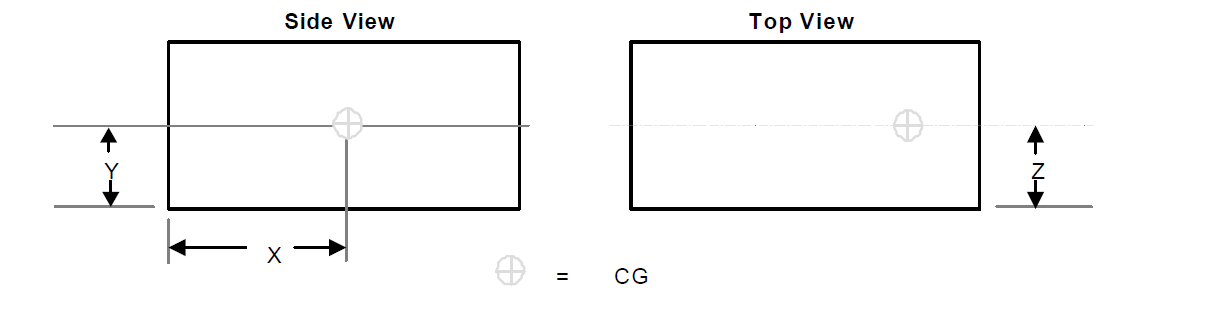 Attachment B - Supplier Weight Reporting FormSupplier Information:Weight Information of Weighed Equipment(s):List of Item(s) Not Included in Weighed Weight (i.e. Operating Fluids etc.):Weighing Equipment Information: Approval SignatureProof of Calibration Attach evidence of calibration of weighing equipment at time of weighing (i.e. Calibration Certificate)Document IdentifierNumber:193-A02.01-0018193-A02.01-0018Rev:0Title:DID E096-1 – Final Certified  WeightDID E096-1 – Final Certified  WeightDID E096-1 – Final Certified  WeightShip applicability:AllDocument Owner:B. White,  Jr. Naval ArchitectDocument Approver:L. Aguiar, Manager Naval ArchitectureMaster Template Ref:DID TemplateDID TemplateDID TemplateProject:AllTypeOrganisationAreaSupplierVSY Supplier CodeSWBSDIDSupply ChainSubcontracts / SCMNANANASupplier InformationSupplier Name:Manufacturer (If Different than Supplier):Model Number (If Applicable):Purchase Order Number:VSY Part Number:Hull Number:Supplier Drawing Number(s):VSY Drawing Number(s):Final Recorded Weight(s)Final Recorded Weight(s)Final Recorded Weight(s)Weighed Item of EquipmentRecorded Weight (kg)NotesAdditional Items Not Weighed, Required for Normal Ship OperationAdditional Items Not Weighed, Required for Normal Ship OperationAdditional Items Not Weighed, Required for Normal Ship OperationItem of EquipmentWeight (kg)NotesWeighing EquipmentMake:Type:Range:Accuracy:Calibration Date:Date Weighed:The Technical Information on This Form Accurately and Completely Describe the Item(s) FurnishedPrinted Name:Signature:Date: